ΕΚΛΟΓΕΣ ΓΙΑ  ΤΗΝ ΑΝΑΔΕΙΞΗ ΕΚΠΡΟΣΩΠΩΝ ΔΙΟΙΚΗΤΙΚΩΝ ΥΠΑΛΛΗΛΩΝ ΣΤΑ ΣΥΛΛΟΓΙΚΑ ΟΡΓΑΝΑ ΤΟΥ ΠΑΝΕΠΙΣΤΗΜΙΟΥ ΔΥΤΙΚΗΣ ΜΑΚΕΔΟΝΙΑΣ (ΣΥΓΚΛΗΤΟΣ)ΠΡΑΚΤΙΚΟΚΑΤΑΜΕΤΡΗΣΗΣ ΨΗΦΩΝΣτην Κοζάνη σήμερα, 25/01/2022 και ώρα 14:30 μ.μ. τα μέλη της Κεντρικής Εφορευτικής Επιτροπής για την ανάδειξη εκπροσώπων των Διοικητικών Υπαλλήλων του Πανεπιστημίου Δυτικής Μακεδονίας:1)Βουτσκίδης Παναγιώτης, (Πρόεδρος)2)Λογοθέτη Γεωργία (Τακτικό Μέλος)3)Ρούσσου Παρασκευή(Τακτικό Μέλος)τα οποία ορίσθηκαν με την πράξη του Πρύτανη του Πανεπιστημίου Δυτικής Μακεδονίας, με αριθμό πρωτοκόλλου 3435/20-01-2022 (ΑΔΑ: 9ΟΔΔ469Β7Κ-ΨΤΗ), συντάσσουν το παρόν Πρακτικό Καταμέτρησης Ψήφων σύμφωνα με την αριθμ. 147084/Ζ1/2021 (ΦΕΚ 5364/τ.Β΄/19-11-2021) Κοινή Υπουργική Απόφαση.Μετά τη λήξη του προκαθορισμένου χρονικού διαστήματος της ηλεκτρονικής ψηφοφορίας, μέσω του ειδικού πληροφοριακού συστήματος (σύστημα «Ψηφιακή Κάλπη ΖΕΥΣ») του Υπουργείου Παιδείας και Θρησκευμάτων, τα μέλη της εφορευτικής Επιτροπής συνεδρίασαν και διαπίστωσαν ότι η διαδικασία διεξήχθη ομαλά (και δεν υποβλήθηκαν ενστάσεις), εισήγαγαν τους απαραίτητους απόρρητους κωδικούς ψηφοφορίας και το σύστημα «Ψηφιακή Κάλπη ΖΕΥΣ» εξήγαγε τα αποτελέσματα της ψηφοφορίας για την εκλογή εκπροσώπων Διοικητικών Υπαλλήλων, τα οποία έχουν ως ακολούθως:ΓΙΑ ΤΗ ΣΥΓΚΛΗΤΟ ΤΟΥ ΠΑΝΕΠΙΣΤΗΜΙΟΥ ΔΥΤΙΚΗΣ ΜΑΚΕΔΟΝΙΑΣΟ αριθμός των εγγεγραμμένων εκλογέων : 147Ο αριθμός των ψηφισάντων : 86Ο αριθμός του συνόλου των εγκύρων ψήφων: 86Ο αριθμός των άκυρων ψήφων: 0Ο αριθμός των ενστάσεων : 0Η υποψήφια για τη θέση εκπροσώπου Διοικητικών Υπαλλήλων, Μαρία Λιάνα του Αργυρίου, έλαβε από τους  εκλογείς 77 ψήφους. Το πρακτικό αυτό θα αναρτηθεί στο διαδικτυακό τόπο του Πανεπιστημίου Δυτικής Μακεδονίας.Η Κεντρική Εφορευτική ΕπιτροπήΗ Κεντρική Εφορευτική Επιτροπή1) Βουτσκίδης Παναγιώτης2) Λογοθέτη Γεωργία3) Ρούσσου Παρασκευή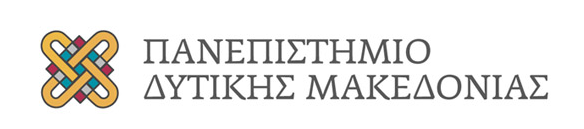 